Муниципальное бюджетное  общеобразовательное учреждение«Средняя школа №35» г. СмоленскаПроект по истории:Подвиг моего прадедушки Симоненко Александра Федоровича                                                Проект выполнил:         Симоненко Никита                                                     Алексеевич,                                                                                          ученик 6А класса,                                                                                         тел.89082833707                                                Научный руководитель Атрошенкова Ольга          Анатольевна,                                                                                         учитель истории,                                                                                         тел.89507080725                                                            2015    ВведениеТема  проекта: «Подвиг моего прадедушки Симоненко Александра Федоровича»          В этой работе я хочу рассказать о подвиге Симоненко Александра Федоровича, моего прадедушки, Героя Советского Союза, который 70 лет назад геройски погиб,  освобождая    Крым от немецко-фашистских захватчиков. К счастью, ни мои родители, ни я не знаем войны. Но у нас даже  от одного произношения этого слова замирает сердце. Потому что для большинства людей «война»- это самое страшное слово.В истории нашей страны было множество войн. Но самой страшной, жестокой и беспощадной была Великая Отечественная война. Она бедой пришла в каждую советский дом.  В  семье моей бабушки  погибли все мужчины, мужественно защищая свою Родину, свой народ. Остались женщины и дети. Да и им досталось: попали в немецкий концлагерь и испытали на себе злость и ненависть фашистов.   Страшное это было время!          Наша семья свято хранит память о погибших в годы войны родных: прадедушка Андрей - расстрелян немцами в 1941г. под Спас-Деменском, прадедушка Александр- геройски погиб в 1944г. освобождая Крым, прадедушка Семен-погиб 8 мая 1945г. в Берлине. Они положили свои жизни ради того, чтобы мы жили, и над нами было мирное небо.          Тема победы советского народа над фашизмом очень актуальна,  т.к. подрастающему поколению необходимо говорить правду о войне. Сегодня заявляют о себе силы, которым хотелось бы, чтобы мир забыл о злодеяниях фашистов, о вкладе нашего народа в победу, силы, которым хочется посеять рознь и ненависть между родственными народами. Если современное поколение будет знать, какой ценой наши дедушки отстояли мир, будут знать правду о фашизме, то оно не допустит повторения трагедии.Цель проекта:рассказать, какой ценой нашему народу досталась победа над фашизмом на примере подвига моего прадедушки и его товарищей.Задачи проекта:1. Изучить документы  семейного архива и публикации в разных источниках о моем  прадедушке;2. Изучить материалы о подвиге 9-ти разведчиков у села Геройское в Крыму;3. Узнать о событиях войны, в которых участвовал мой прадедушка Симоненко А.Ф.4. Учиться исследовать жизнь и деятельность личностей в истории;5. Научиться оформлять и защищать проект.Работая над темой, я использовал следующие источники:Документы о моем прадедушке из семейного архива;Публикации в СМИ, в т.ч. материалы сайта Александра Симоненко, посвященные подвигу 9-ти отважных разведчиков. Материалы энциклопедии Великая Отечественная война, содержащие информацию об освобождении  КрымаБольшую помощь в работе  оказали мои родственники, которые рассказали мне о прадедушке, помогли собрать материал для проекта. Для раскрытия темы я выбрал следующую структуру проекта:В первом разделе представлена родословная нашей семьи и информация о Симоненко А.Ф..Во второй раздел я включил материал о военной операции  Красной Армии по освобождению КрымаТретий раздел посвящен подвигу дедушки и его товарищей. Четвертый раздел рассказывает о том, как жители Крыма чтут память о людях, освободивших их Родину от фашистов, а также, как в нашей семье сохраняется память о прадедушке- участнике Великой Отечественной войны.В заключении я делаю выводы о результатах своей работы.Приложение содержит публикации по теме и стихотворение, которое я посвятил прадедушке «Мой дед – Герой!»Я составил презентацию как дополнение к тексту проекта.I. Биография Симоненко Александра Федоровича           Рассказ о жизни прадедушки Симоненко Александре Федоровиче я начинаю с представления  родословной нашей семьи. Ее составил мой папа  Симоненко Алексей Дмитриевич. (Приложение 1).            Согласно родословной, дедушка моего папы Иван Федорович и Александр Федорович -  родные братья.   Что известно о прадедушке Александре? Совсем немного: Александр Симоненко родился в 1911 году в селе Карпёнка Краснокутского района Саратовской области в семье крестьян. После окончания начальной школы работал в колхозе «Ленинский путь», затем прошёл обучение на тракториста. Был отличным кузнецом. Работал по этой специальности на машинно-тракторной станции в  г. Туркмен- Кала, Туркмен-Калинского района Марыйской области Туркменской ССР. Женат. Жену звали Мария. В 1937г. родился сын Анатолий (военнослужащий, умер рано).В 1942 году был призван в ряды Красной Армии. [1]II. Крымская операция          Приступая к изучению вопроса об участии моего прадедушки в Великой Отечественной войне, я посчитал необходимым познакомиться с военными событиями,  к которым мой дедушка имеет прямое отношение. Это военные события 1944 года.          Из учебника истории я узнал, что ценой героических усилий всего советского народа к началу 1944 года удалось добиться превосходства Красной Армии и в численном составе, и по числу боевой техники. Перед армией была поставлена задача: окончательно разгромить немецкую армию и освободить территорию нашей страны. Эту задачу удалось выполнить в результате проведения 10 крупнейших наступательных операций.  Их называют «Десять сталинских ударов».          Крымская операция 1944 года — наступательная операция советских войск с целью освобождения Крыма от немецких войск во время Великой Отечественной войны. Проводилась с 8 апреля по 12 мая 1944 года силами 4-го Украинского фронта (командующий генерала армии Ф. И. Толбухин)  и Отдельной Приморской армии во взаимодействии с Черноморским флотом и Азовской военной флотилией.(Приложение 2)          В результате наступательных операций на Украине в феврале-марте 1944года советские войска блокировали в Крыму 17-ю немецкую армию. Был захвачены важные плацдармы  на южном берегу Сиваша и в  районе Керчи. Высшее руководство вермахта считало, что в условиях сухопутной блокады дальнейшее удержание Крыма в военном отношении представляется нецелесообразным. Однако Гитлер приказал защищать Крым до последней возможности, полагая, что оставление полуострова подтолкнёт Румынию и Болгарию к выходу из нацистского блока.          8 апреля  войска 4-го Украинского фронта  перешли в наступление с Сивашского плацдарма. Главной ударной силой был 19-й танковый корпус. В его  состав входил 91-й мотоциклетный батальон, в рядах которого  сражался мой дедушка Симоненко А.Ф. Танкисты прорвали оборону врага на Турецком вале, вышли на оперативный простор и с ходу захватили города Джанкой и Симферополь, предрешив весь исход сражения за Крым.           11 апреля Красная Армия овладела Керчью,13 апреля освободили Феодосию, Симферополь и Евпаторию, 14 апреля — Судак и Алушту, а 15 апреля вышли к Севастополю и начали готовиться к штурму укреплений города, который начался 5 мая. Начав его по плану, после четырёх дней тяжелейших боёв 9 мая войска фронта освободили город. «Если немцам потребовалось в 1941-42 годах 250 дней для того, чтобы оказаться в Севастополе, то советским войскам для его освобождения понадобилось всего 3 дня». [2, с.244]  12 мая остатки вражеских войск на мысе Херсонес сложили оружие.           В результате освобождения Крыма была  возвращена главная военно-морская база Черноморского флота — Севастополь. Отбив Крым Советский Союз вернул себе полный контроль над Черным морем, что резко пошатнуло позиции Германии в Румынии, Турции, Болгарии. [3]          За мужество и героизм, проявленные в боях, многим соединениям и частям Красной Армии присвоены почетные наименования «Евпаторийские», «Керченские», «Перекопские», «Севастопольские», «Сивашские», «Симферопольские», «Феодосийские», и «Ялтинские». 126 воинов удостоены звания Героя Советского Союза. [4, с.385]          Вывод: Крымская операция – часть военных событий 1944 года – очень важных для полного освобождения нашей страны от фашистских захватчиков.  Весной 1944 года дни фашистской оккупации были сочтены, но немцы продолжали отчаянно сопротивляться. Освобождая Крым, Красная Армия потеряла 84  тысячи человек, из них убитыми-17,7 тысяч бойцов.          Среди тех, кто ценой своей жизни спас советский народ и все человечество от коричневой чумы был и мой прадедушка Симоненко Александр Федорович. III.Подвиг моего прадедушки Симоненко А.Ф.          В этой части работы я расскажу о победе Красной Армии в Крыму в апреле 1944 года, которая стала возможна благодаря подвигам простых советских людей, в том числе моего прадедушки Симоненко Александра Федоровича.          1944 год.  Утром, 8 апреля,  после мощной артиллерийской подготовки и массированных бомбовых ударов советской авиации войска 4-го Украинского фронта перешли в наступление. Форсировав Сиваш и взломав на Перекопе вражескую оборону, они двинулись по крымским степям на Симферополь. Чтобы ускорить освобождение города, командование фронтом создало подвижную группу, в состав которой вошел и 19-й танковый корпус. Рота автоматчиков 91-го отдельного мотоциклетного батальона этого соединения была посажена на броню танков.          На рассвете, 13 апреля, группа вышла в район Симферополя. Один из танков, созданный из шести бойцов 3-го Гвардейского мотоинженерного и трёх 91-го мотострелкового батальона 19-го танкового корпуса, проводил разведку по дороге Евпатория - Симферополь. Им повстречались двое подростков - Пётр Бойко и Сейт-Вели Сейтмеметов, рассказавшие о фашистах в Ашага-Джамин. (Приложение3)
          Командир группы гвардии сержант Николай Поддубный принял решение разведать обстановку в селе. Как оказалось, вовремя - в Ашага-Джамин готовилась казнь. Фашисты согнали в школу жителей, собирались взорвать здание.  Атака разведчиков отвлекла гитлеровцев, они уже знали о прорыве советских войск, заняли оборону. Но, оказалось, в атаку на них шёл всего один танк и девять бойцов.          Прямым попаданием был перебит ствол пушки. Разведчики спешились, залегли. Из садов по ним била артиллерия, а с двух высот вёлся оружейно-пулеметный огонь. Как позже выяснилось, там занимал оборону батальон противника.          Девять молодых бойцов, из которых самому старшему было 34 года, лишившись танка, имея на вооружении лишь автоматы, винтовки и гранаты, заняли круговую оборону, и спина к спине дрались около двух часов.          Николай Поддубный, Александр Симоненко, Григорий Захарченко, Михаил Задорожный, Магомед-Загиб Абдулманов, Петр Велигин, Василий Ершов, Петр Иванов и Иван Тимошенко дрались до тех пор, пока не закончились патроны. Восьмую атаку разведчики отбивали врукопашную. В ход пошли приклады, сапёрные лопатки, кулаки…           У старых, поросших весенней травой окопов нашли свою смерть десятки гитлеровцев. Потом историки подсчитали, что на каждого из героев приходилось около 30 фашистов, плюс обстрел из пушек. [5, с.3]          Фашисты получили приказ взять «безумцев» живыми. Раненых разведчиков свезли на край села и всю ночь пытали. Село не спало, потому что крики истязаемых были ужасны. «Командир фашистского батальона бесился: ни один из разведчиков даже имени своего не назвал! Он выхватил парабеллум и рукояткой наотмашь ударил по лицу Александра Симоненко. – Кто ты? Из какой части?- Я – советский человек. А служу в той части, которая бьет вас, гадов, от Балтики до Черного моря. – Голос героя был удивительно спокоен. Ему перебили во многих местах кисти рук и ног. Потерявшего сознание, окатили холодной водой и продолжали пытки. … Последним пытали сержанта Николая Поддубного. Восемь остальных лежали без чувств в лужах крови. Позже зафиксировали в наградном листе Ершова: его били прикладами, кололи штыками, перебили ноги, руки, сломали ребра, выбили челюсть. На его теле врачи обнаружили 10 огнестрельных ран и семь штыковых уколов.[5]          Раздетых, истекающих кровью разведчиков на рассвете 14 апреля провели по улицам села Ашага-Джамин. Александр Симоненко сам идти не мог – его несли товарищи. А гитлеровский переводчик ещё уговаривал Магомета Абдулманапова: «Они же русские, а ты мусульманин…». Гвардии младший сержант ответил: «Они - мои братья. Мы - дети одной матери Родины!». Дальше была  автоматная  очередь.
Девять непокорившихся один за другим падали в глубокий овраг за околицей Ашага-Джамин. В наградных посмертных листах было потом написано: «Погибли под зверскими пытками, не выдав военной тайны…». [6]          Вечером жители пришли к месту казни, чтобы по-человечески похоронить солдатиков. И вдруг один из девяти подал признаки жизни. Это был Василий Ершов (Приложение 4). Его перенесли в ближнюю хату, позвали фельдшера, перевязали раны. В одном из писем фельдшер Ольга Григорьевна Собко вспоминала: «…Я увидела солдата совершенно без признаков жизни. Придя в себя, он даже назвать своего имени не мог – был повреждён язык. Ночью гитлеровцы отступали на Севастополь. Несколько фашистов заскочили в наш дом и пытались его расстрелять. Он лежал весь забинтованный, почерневший и недвижимый. Я убедила их, что у него тиф…».И гвардеец Ершов вторично был спасен от смерти.          Когда пришли наши, спасённого красноармейца перевезли в районную больницу в  Саки.  Потом разведчик больше года пролежал в госпитале. Ему сделали 14 операций. Солдат возвратился к жизни, хотя и остался навсегда инвалидом. В госпитале он узнал, что ему и его восьми товарищам присвоено звание Героя Советского Союза.О подвиге  своих товарищей  солдаты 19-го танкового корпуса  сложили песню, в которой поется:                     Свой пыл борьбы, удвоив и утроив,
             Честь отдавая храбрецам,
             Запомни, воин, имена героев.
             И будь героем сам.  [7 ]                                             Спустя полгода после освобождения Симферополя газета «Правда Украины» сообщила, что «на зеленом кладбище деревушки Ашага-Джамин чернеет холмик свежей земли… Здесь покоится прах восьми гвардейцев». А когда отгремели залпы войны, благодарные жители деревни поставили на могиле памятник, на мемориальной доске которого высекли имена захороненных героев:Поддубный Николай Иванович
Абдулманов Магомед-Загиб
Велигин Петр Владимирович
Тимошенко Иван Терентьевич
Задорожный Михаил Алексеевич
Захарченко Григорий Никифорович
Иванов Петр Артемьевич
Симоненко Александр Федорович
Ершов Василий Александрович          В ознаменование беспримаерного подвига гвардейцев Крымский облисполком переименовал село Ашага-Джамин в село Геройское.(Приложение 5)          Вывод:   Рассказ о подвиге моего прадедушки и его товарищей  никого не может оставить равнодушным. Я задаю себе вопрос: что давало силы солдатам перенести нечеловеческие пытки и не предать? И нахожу ответ:  осознание, что дело, за которое они отдают жизнь – святое. Это -  освобождение  Родины, уничтожение фашистов, которые несли смерть в их дома, в их семьи. Сражаясь ради  победы, солдаты не делились на русских, украинцев, таджиков, православных или мусульман. Враг был общий  и Победа была одна на всех.          Нам следует учиться у прадедов, что значит любить Родину, что значит  быть патриотом.IV.Мы помним! Мы гордимся!1.Мемориал в Геройском          Указом Президиума Верховного Совета СССР от 16 мая 1944 года участникам   боя у села Ашага-Джамин – гвардии сержанту Н.И. Поддубному, гвардии младшему сержанту М.М. Абдуманапову, гвардии рядовым П.В. Велигину, М.А. Задорожному, Г.Н. Захарченко, И.Т. Тимошенко, рядовым П.А. Иванову и А.Ф. Симоненко – посмертно присвоено звание Героя Советского Союза».  Девятым был выживший Василий Ершов.          13 сентября 1960 года «Комсомолка» писала: «В селе Горьковском (после войны такое название носило село)  Сакского района  Крымской области  в торжественной обстановке открыт памятник восьми Героям Советского Союза, принявшим в годы Великой Отечественной войны неравный бой с гарнизоном гитлеровцев. По ходатайству общественности село Ашага-Джамин  в 60-е годы назвали Геройским.           Мемориальный  комплекс в честь 9 Героев создавался постепенно. В 1960 году был заложен парк Памяти, через два года перезахоронили останки героев и на  братской могиле восьми Героев Советского Союза, на холме Славы,  был установлен кубический обелиск высотой более двух метров на трехступенчатом постаменте. Обелиск был выполнен местными мастерами из блоков крымского диорита. (Презентация)          В этой печальной церемонии участвовал и единственный из отважной девятки, оставшийся в живых – Василий Александрович Ершов. Он приехал, чтобы отдать последний долг своим дорогим боевым товарищам, низко поклониться их праху.
          На фасадной стороне обелиска была установлена белоснежная мраморная плита, на которой были высечены имена: гв. сержант Николай Иванович Поддубный, гв. мл. сержант Магомед-Загид Абдулманапов, гв. рядовой Петр Владимирович Велигин, гв. рядовой Иван Терентьевич Тимошенко, Гв. рядовой Михаил Алексеевич Задорожный, гв. рядовой Григорий Никифорович Захарченко, рядовой Петр Артемьевич Иванов, рядовой Александр Федорович Симоненко. Имена славных воинов!            В 1991 году на холме Славы были воздвигнуты пять внушительных, пятиметровой высоты стел – колонн с горельефами, каждая из которых символизирует одну из вершин пятиконечной звезды. Дополняет мемориальный комплекс грозное оружие времен Великой Отечественной войны – танк «Т-34», установленный на постаменте в парке Памяти. Это, конечно же, не та самая «тридцать четверка», что в то памятное утро ворвалась во вражеское расположение с девятью советскими солдатами. Но сила эмоционального воздействия от увиденного здесь настолько велика, что перед глазами невольно встает картина, как в кромешном огне сходу прыгают с танка разведчики, принимая неравный бой... (Презентация) 
          Ежегодно, 13 апреля,  в день освобождения Сакского района и 9 мая в День Победы возле мемориального комплекса Героям Советского Союза проходят районные памятные мероприятия, в которых, в том числе, принимают участие ветераны, сельчане.  Школьники несут вахту памяти.2.Музей подвига девяти Героев          Вместе с созданием мемориального комплекса накапливался материал для музея подвига девяти Героев Советского Союза. У истоков его создания стояли учителя сельской школы. В ноябре 1977 года, в торжественной обстановке была перерезана ленточка  сельского музея. Народный художник Леонид Васильевич Лабенок написал портреты девяти Героев Советского Союза, а их личные вещи, найденные на месте боя, дополнили экспозицию музея.
          Но особенностью музея является диорама, где изображен пик боя апреля 1944 года. Искусно созданное полотно группой мастеров во главе с заслуженным художником УССР  И. С. Петровым очень четко передает всю динамику боя. Вот Михаил Задорожный пускает последний патрон врагу, его прикрывает широкой спиной Григорий Захарченко. А в правом углу – три товарища. Они вместе участвовали в Сталинградской битве, вместе они и на полотне художника. Петр Велигин уложил двух фашистов и с ножом идет на третьего. В центре – Александр Симоненко сейчас возьмет на штык немецкого офицера. Вырывает автомат у фашиста человек легендарной судьбы Василий Ершов.
Размеры полотна–2,2 метра  на 8 метров. [8]
          После присоединения Крыма к России,  к 70-летию подвига 9 Героев, который  Крым отметил 13 апреля 2014 года, Мемориал в Геройском отреставрировали. Надо ли восстанавливать  и возводить памятники, тратить  большие суммы денег и государственных и  благотворительных? На этот вопрос ответили те, кто присутствовал на открытии Мемориала: это дань доблести и смелости наших соотечественников, которые воевали за свободу в годы Великой Отечественной Войны. Восстановление памяти народа - это первоочередная задача, поскольку на этом основывается сила людей. [ 9]3.Свеча ПамятиНаша семья свято хранит память о погибших в годы войны родных: прадедушка Андрей - расстрелян немцами в 1941г. под Спас-Деменском, прадедушка Александр- геройски погиб в 1944г. освобождая Крым, прадедушка Семен-погиб 8 мая 1945г. в Берлине. Бабушка, с болью в сердце, много рассказывает нам - внукам о войне: как ее мама(моя прабабушка), имея 4-х детей на руках, спрятала в сарае 3-х наших солдат - в то время как в их доме, размещался немецкий карательный отряд. А сколько ужасов они перенесли в концлагере под Стодолищем!? Наша семья всегда будет помнить  родных, погибших в годы Великой Отечественной войны.          Люди помнят своих Героев! В Саратове, в Парке Победы лежат плиты, на которых высечены золотом имена всех Героев Советского Союза. Среди этих имен - имя моего прадедушки Александра Симоненко.	Мой старший брат Максим в прошлом году был в турне по Европе. Он был в Берлине. Для нас стала сюрпризом его удивительная задумка: он взял с собой фото прадедушки Александра и доехал до Рейхстага и сделал фото. На фото Максим держит в руках  портрет Александра Симоненко у стен Рейхстага. На фото подпись «Наш прадед дошел до Берлина!»	Каждый год наша семья отмечает 9 Мая - этот светлый и одновременно печальный праздник!В этот день у нас в доме горит свеча Памяти! « Я помню! Я горжусь!»          Вывод: Почему важно сохранить память о войне, о подвиге нашего народа? Подрастающее поколение  необходимо воспитывать на примерах патриотизма и уважения к истории России, чтобы они могли получить "прививку" от нацизма, которая, как показывают нынешние события на Украине, очень нужна людям. Они должны знать, какой ценой досталась Великая Победа. ЧИТАЙТЕ ТАКЖЕV.Заключение          Работа над проектом побудила меня задуматься над вопросами: почему  за  победу советского народа в Великой Отечественной войне была заплачена такая высокая цена, в чем истоки героизма и самоотверженности солдат, зачем нам, подрастающему поколению знать об этой войне, почему так важно хранить в семье память о своих предках? Изучение материала, рассказывающего о подвиге моего прадедушки Симоненко Александра Федоровича и его товарищей, помогло мне ответить на эти вопросы и решить поставленные задачи.            Фашисты пришли на нашу землю, чтобы уничтожить русский народ. Беда не обошла стороной ни одну семью. Люди, шедшие на войну, помнили, что у них есть дом, мать, родные – то, что называют Родина. Те, кто в 1941-45 годах защищал Родину, они спасали и все человечество от фашизма. Самое малое, что мы сейчас можем для них сделать – это помнить об их подвиге, о 27-ми миллионах погибших и не допускать повторения трагедии.           Проект помог мне понять, как важно для семьи хранить память о своих предках. Это помогает сохранить связь поколений, вызывает чувство гордости за свой род.Воспитывать в себе чувство Родины надо не только по учебникам, а через исследование жизни реальных близких тебе людей.          Я хочу продолжить работу над проектом о судьбе нашей семьи в годы Великой Отечественной войны и записать воспоминания моей бабушки Семененковой (в девичестве Бушуевой) Марии Андреевны, которой пришлось пережить страшное время в концлагере.          В память о своем прадедушке я написал стихотворение. (Приложение 6)          Мне бы хотелось, чтобы материал моего проекта можно было использовать на уроках истории, литературы,  во внеклассной работе. Возможно, другие дети захотят заняться изучением истории своей семьи.VI. Источники1. Александр Симоненко. Биография. – Режим доступа: (http://www.peoples.ru/military/hero/alexander_simonenko). Обращение 10.03.20152. Данилов А.А. История России XX – начало XXI века[Текст]: Учебник для 9 класса/ А.А. Данилов, Л.Г. Косулина, М.Ю. Брандт; М.: Просвещение, 2004.- С.244  3. Крымская операция 1944.- Режим доступа: (http://www.encyclopaedia-russia.ru/. Обращение 29.03 20154. Великая Отечественная война 1941-1945»[Текст] /Энциклопедия; М.: Советская энциклопедия, 1985.-С.3855. Сухарь М.У старых окопов [Текст]/М.Сухарь//Туркменская искра – 1985.-2 марта-С.3.6. Девять героев  Ашага- Джамин.- Режим доступа http://simferopol.bezformata.ru/listnews/devyat-geroev-ashag-dzhamina/ Обращение 03.04.20157.. Монумент в поселке Геройское. -  Режим доступа  (http://wikimapia.org)  Обращение 09.04.20158. Тараненко А. Героические страницы Геройского. – Режим доступа  (http://kprfreskom.ru/). Обращение 04.20159. Изотов И. В Крыму реконструирован мемориал девяти героям.- Режим доступа (http://www.rg.ru/2014/06/22/reg-kfo/memorial.html). Обращение 9.04.2015                                                                                                               Приложение 2Силы и состав сторон в Крымской операцииСССР4-й Украинский фронт под командованием генерала армии Ф. И. Толбухина в составе:51-я армия (командующий генерал-лейтенант Я. Г. Крейзер)2-я гвардейская армия (командующий генерал-лейтенант Г. Ф. Захаров)19-й танковый корпус (командующий генерал-лейтенант танковых войск И. Д. Васильев, с 11 апреля полковник И. А. Поцелуев)8-я воздушная армия (командующий генерал-полковник авиации Т. Т. Хрюкин)Отдельная Приморская армия под командованием генерала армии А. И. Ерёменко, а с 15 апреля генерал-лейтенанта К. С. МельникаЧерноморский флот под командованием адмирала Ф. С. ОктябрьскогоАзовская военная флотилия под командованием контр-адмирала С. Г. ГоршковаВсего 470.000 человек, 5982 орудий и миномётов, 559 танков и САУ, 1250 самолётоГермания17-я армия под командованием генерала Э. Йенеке, а с 1 мая генерала пехоты К. Альмендингера в составе 5 немецких и 7 румынских дивизий. Всего около 200 000 человек, около 3600 орудий и миномётов, 215 танков и штурмовых орудий, 148 самолётов.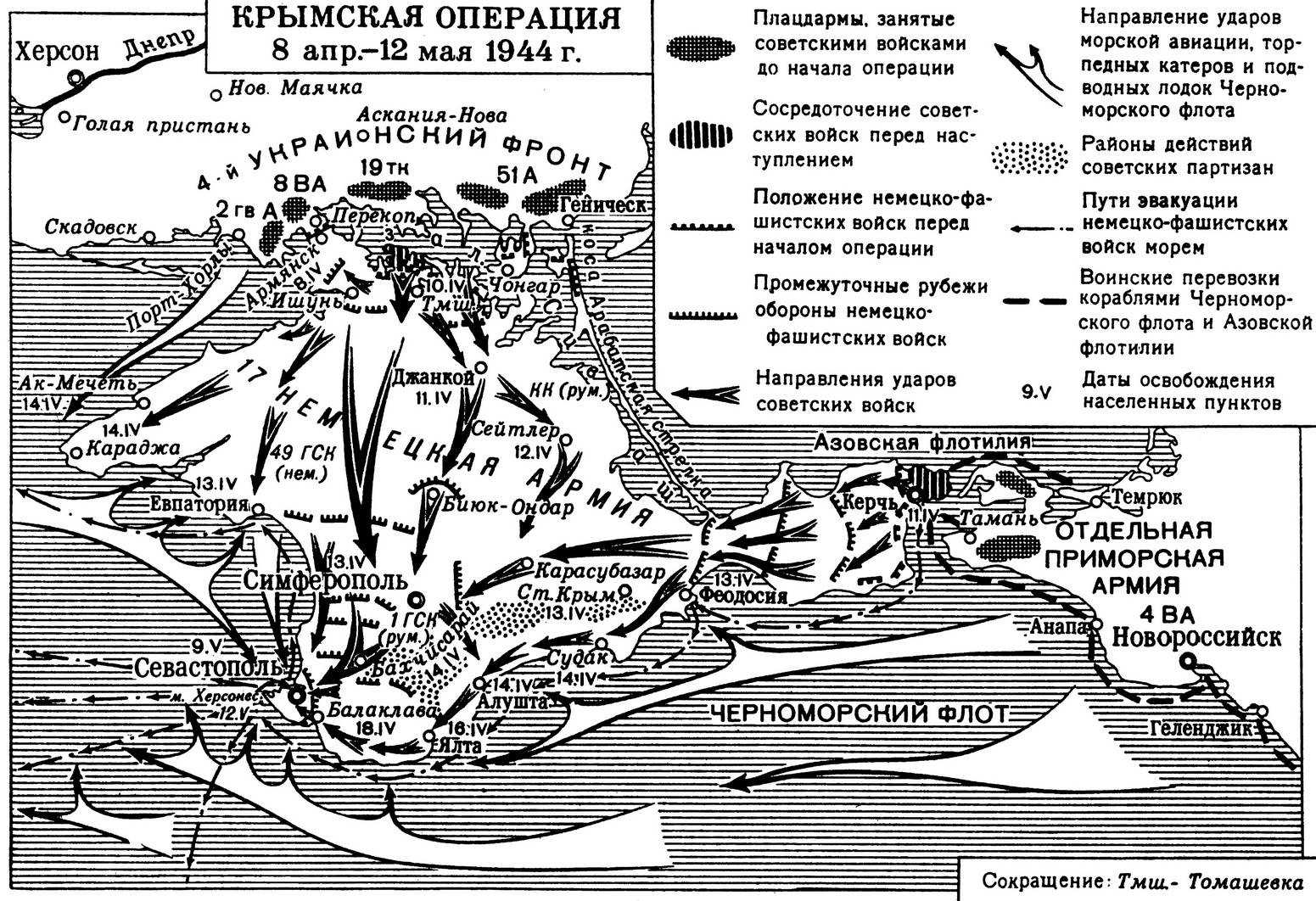                                                                                                            Приложение 3Воспоминания юного патриота Сейтмеметова Сейт-Вели          Сейтмеметов Сейт-Вели 1932 года рождения. До войны 1941 года я с родителями жил в городе Саки. Отец, мать, и старший брат работали на Сакском химзаводе. В 1941 году, как война началась, завод эвакуировался. После прихода немцев в город, наша семья переехала жить в деревню Ашага-Джамин (сейчас село Геройское). Военные годы были очень тяжелые, чтобы как-то прожить сельчане охотились на зайцев. Я с моим другом детства Петром Бойко, нам тогда было по 12 лет, работали в сельской общине (бывший колхоз). Запрягали быков, пахали, бороновали землю, а летом выполняли другие работы.           Где - то в 1943 году мы с Петром стали замечать, что к деду Харитону Бойко стал приходить какой-то незнакомый человек. Дед Харитон являлся родным дядькой Петра Бойко. Однажды дед Харитон позвал нас к себе и сказал: «Петя, завтра утром пойдете на станцию Княжевич (сейчас это станция Яркая) и понаблюдаете какие эшелоны и с чем проходят по железной дороге. Только будьте очень осторожны. Об этом ни одна душа не должна знать». Вечером мы возвращались домой и рассказали деду, что видели. Это повторялось каждый раз после прихода и ухода этого незнакомого человека.           Весной 1944 года в середине апреля произошло незабываемое событие - трагедия. Вот как это было.Мы с Петром Бойко ходили по полю и проверяли капканы, поставленные на зайцев. Это было между деревней Ашага-Джамин и станцией Княжевич. Со стороны Княжевич появился танк. Он шел в сторону Джамина. Когда танк поравнялся с нами, остановился, к нам навстречу пошел солдат. Мы сразу узнали, что это наш советский солдат. Подойдя к нам, он стал расспрашивать, кто и что есть в деревне. Мы, пацаны, хорошо знали обстановку в деревне и рассказали, что в бывшем колхозном дворе-казарме живут расквартированные немцы, там же во дворе мы видели пушку. Солдат вернулся, и танк пошел прямо в деревню Ашага-Джамин. Мы тоже побежали в сторону деревни. Еще не добегая до деревни, мы слышали гулкие звуки. Видимо это стреляли из танка. Потом послышались автоматные очереди. Прибежав в деревню мы с Петром из-за углов домов, наблюдали за боем. Бой был тяжелым, неравным. Слышались крики, стоны, тяжело было смотреть. Но трагедия была еще впереди.           Когда видимо боеприпасы кончились у наших солдат, начался рукопашный бой. Через некоторое время все стихло. Мы видели, как немцы кололи штыками наших солдат. Неожиданно около нас появилась девушка-односельчанка. Звали ее Люба. Когда стало темно, мы втроем тайком пошли и стали осматривать солдат. Один из них подавал признаки жизни. Люба была постарше нас. Она сразу сказала Петру принести какой-нибудь плащ. Мы знали, что у нас деревне живет женщина фельдшер. Когда мы его полуживого занесли в дом, при свете лампы я увидел, что у солдата как -будто бы не было нижней челюсти. Фельдшер попросила всех уйти по домам и держать все в тайне. Всем известно, что во время войны немцы делали облавы и угоняли молодежь в Германию. Дед Харитон вызывал Петра Бойко и меня. Давал нам задание: оповестить все семьи, у кого были парень или девушка. Таким образом, мы оберегали молодежь от угона в Германию. Некоторые люди спасали своих детей, укладывая в постель, а когда приходили немцы, им говорили, что у больного высокая температура, наверное, тиф, тогда немцы уходили. Точно таким же способом, с большим риском для своей жизни фельдшер закрыла солдата простыней, а когда немцы пришли в дом, сказала, что это старый человек, весь горит, может быть тиф, и немцы ушли. Потом солдата переправили в госпиталь.          Через месяц 19 мая 1944 года случилась еще одна трагедия. Поголовная депортация крымских татар из Крыма. Через 26 лет я приехал в Крым. В начале 1970 года прописался и работал в селе Лесновка (старое название Гарапашня) Сакского района. В 70-80-е годы в селе Лесновка жил герой Советского союза Нарсевич. Как-то я ему рассказал про трагический случай в селе Ашага-Джамин. Выслушав меня, Наресеев сказал мне, что спасенный солдат в 44-ом году был Василий Ершов. В послевоенные годы его разыскал писатель Сергей Смирнов и ему было присвоено звание Героя Советского союза. Потом Нарсеев сказал мне, что Ершов его друг, и что он почти каждый год на 9 мая приезжает в Крым и несколько дней живет у него.     В 1970 году 7 мая вечером ко мне домой пришел Нарсеев с одним человеком, он был в плаще, и у него была подвязана нижняя челюсть. Нарсеев ему умышленно обо мне ничего не сказал заранее. Когда выпили по чашечке кофе, Нарсеев представил его мне: «Василий Ершов - Герой Советского Союза, один из 9-ти героев, оставшийся в живых». Нарсеев попросил меня рассказать о трагических событиях в деревне Ашага-Джамин в апреле 1944 года. Когда я уже заканчивал рассказ о событиях 29-ти летней давности, смотрю у Ершова слезы на глазах. Он был сильно взволнован. Дрожащими руками начал снимать медаль, чтобы отдать мне. Я сказал ему: «Что вы, что вы, дядя Вася не надо». Вот такая трогательная встреча была у меня с Ершовым Василием.                                                                                                           Приложение 4Из фонда Госархива Республики Крым          …Весна 1944-го. Советские войска, освобождавшие Крым, преследовали фашистов. Вперёд высылались разведотряды. Один из них, созданный из шести бойцов 3-го Гвардейского мотоинженерного и трёх 91-го мотострелкового батальона 19-го танкового корпуса, проводил разведку по дороге Евпатория - Симферополь. Им повстречались двое подростков - Пётр Бойко и Сейт-Вели Сейтмеметов, рассказавшие о фашистах в Ашага-Джамин.
          - Командир группы гвардии сержант Николай Поддубный принял решение разведать обстановку в селе, - рассказывает Наталья ЕГОРОВА, начальник отдела использования информации документов госархива. - Как оказалось, вовремя - в Ашаг-Джамине готовилась казнь. Фашисты согнали в школу жителей, собирались взорвать здание.  Атака разведчиков отвлекла гитлеровцев, они уже знали о прорыве советских войск, заняли оборону. Но оказалось, в атаку на них шёл всего один танк и девять бойцов. Потом историки подсчитали, что на каждого из героев приходилось около 30 фашистов, плюс обстрел из пушек, один из снарядов повредил танк.
          Несколько часов длился неравный бой, восемь атак выдержали красноармейцы, в последнюю шли уже врукопашную. Обессиленных, израненных героев всё-таки схватили. Допросы, пытки. Даже связанные и избитые разведчики сопротивлялись. Рванулся Иван Тимошенко, ударил головой гитлеровского офицера, тут же несколько пуль пронзили воина. Но никто не стал предателем.           13 апреля пленных поволокли на расстрел. Измученные разведчики нашли силы подняться в последний раз. А гитлеровский переводчик ещё уговаривал Магомета Абдулманапова: «Они же русские, а ты мусульманин…». Гвардии младший сержант ответил: «Они - мои братья. Мы - дети одной матери Родины!». Дальше была автоматная очередь.
          После ухода фашистов к месту расстрела подошли местные жители. Один из бойцов с перебитыми руками и ногами, раскрошенной нижней челюстью, с семью штыковыми и десятью огнестрельными ранами ещё дышал. Им оказался 24-летний Василий Ершов.
- Сохранились воспоминания тех, кто 13 апреля 1944-го обнаружил красноармейца, выхаживал, прятал от отступавших фашистов, - говорит Марина Шульженко, главный специалист отдела госархива. - Те самые мальчишки - Пётр Бойко и Сейт-Вели Сейтмеметов, девушка Люба Гапкова, фельдшер Ольга Собко, Нина Колесникова, Клавдия Афанасьева, Ефросинья Соседенко, Надежда Березюк, Евдокия Разумова, Устинья Долибожко, Рая Гриценко и другие. Люба и Ольга ни на шаг не отходили от раненого. Оберегали не только его, но и местных жителей, которым за укрывательство грозила смертная казнь от отступавших фашистов. В селе они оказались уже во время войны - одна пригнана фашистами с Кубани, другая  пришла из Ялты. После войны уехали из села. «Ольга Григорьевна, - вспоминала Любовь Гапкова (Марченко), - сделала парню, мы даже имени его не знали, перевязку. Раненый лежал забинтованный, с закрытыми глазами. Кожа на лбу, свободная от бинтов, была мертвенно-жёлтого цвета от большой потери крови. Вошли немцы. Один спросил: «Пиф», указывая на раненого. Мы ответили: «Он мёртв, зачем его расстреливать?». Но Василий Ершов выжил, очень долго лечился, вернулся в родное село в Калининской области. О том, как его спасли местные жители, парню рассказали уже позже: сам он ничего кроме боя не помнил.
          - В фондах Государственного архива сохранились письмо Александра Васильевича Ершова, отца нашего героя, и рассказ военного историка Ивана Долгова, - продолжает Татьяна Шарова. - Выяснилось, что Василий Ершов был пятым сыном в семье, с 10 лет работал в колхозе, в 1941-м вместе с отцом и старшими братьями ушёл на фронт. Два брата погибли. 
          В детстве Василий проучился в школе лишь год, был неграмотным, а потому письма с его слов писал отец. Он рассказывал, что в сознание парень пришёл только на четвёртый день после расстрела, а потому ни о своих спасителях, ни о судьбе товарищей сразу не знал.
          Василий Ершов позже несколько раз приезжал в Геройское, стал его почётным жителем и не мог сдержать слёз, слушая рассказы местных, осматривая музей, памятник боевым друзьям. Увы, сказались раны, в 1972-м не стало последнего героя из девяти разведчиков.
          Хранятся в Крымском архиве и письма командира ребят А. Кулакова, он предлагает переименовать село. Самого Ашаг-Джамина в Крыму уже не было, после войны его переименовали в Горьковское. А когда речь зашла об установке памятника, то решили изменить и название села.
- Памятник на могиле 8 Героев планировали открыть к маю 1960-го, - продолжает Татьяна Шарова, - но в силу ряда причин свершилось это лишь 11 сентября того же года. Зато ко Дню Победы тогда переименовали улицу Почтовую в Саках - улица 8 Героев. Цифра восемь по отношению к разведчикам упоминалась в те годы всегда, но это не означало, что кто-то умалял подвиг Василия Ершова, просто говорили о количестве погибших, а приписывать к ним выжившего было как-то неправильно. А вот А. Кулаков предлагал назвать всё село в честь воина, оставшегося в живых после расстрела, - Ершово. Или Поддубное - в честь командира разведчиков, или общим именем, Разведчиково, Геройское, Апрельское, подвиг совершён в апреле. Выбрали Геройское.
          Появился в селе и музей в память обо всех 9 разведчиках - усилиями энтузиастов Ивана Кривенко, Михаила и Александры Власовых, Светланы Кучерявой, Василия Быковских, Зои Довженко и многих других жителей, трепетно хранящих память о героях. И нынешний мемориал над братской могилой воинов появился благодаря памяти, настойчивости жителей. К 50-летию Великой Победы, отмечаемому в 1995 году, мемориал открыли…                                                                                                                   Приложение 6МОЙ ДЕД – ГЕРОЙМне папа рассказал о том,Как ДЕД мой на войну пошел,Как он служил и немцев бил,И честно Родине служил.Он до войны пахал и сеялНа тракторе носился по полям,И лучше всех работал  в поле,А стать военным не мечтал.Он с первых дней войны сражался,От Бреста до степей в Крыму,Разведчиком на самом трудном месте,В мотоциклетном был полку.Прошли Сиваш, взломали оборону,И Перекоп остался позади,На танке по степям по Крыму,Дошел ДЕД до околицы Ашага и Джамин.Вокруг ни деревца, ни кустика, ни ветра,Кругом как на ладони все лежит.И в бой вступили девять наших хлопцев,В поросших мхом окопах залегли.Парламентер сказал: " Сдавайся Рус!Жить корошо ты будешь скоро."Но дерзко был обстрелян трусРешили насмерть стать на оборону.Вот командир упал, и ранено уж трое,Гранаты полетели на врага,Патроны кончились, и вышли в рукопашную на поле,Но силы не хватило до конца.Разведчиков пытали зверски и жестоко,Сломали кости, выбили глаза,На спинах звезды вырезали, солью посыпая,Надеясь, дух и волю выбить навсегда.Деревня видела, как шли к оврагу,Непокорившись  жесточайшему врагу,Разведчики-бойцы, принявшие присягу,Ценою жизни, защитившие страну.Прошла война - закончились бои,И мир на всей земле восстановился.Село и улицу в честь деда нарекли,А школа носит имя и гордится.Герои СССР – все девять стали,Увековечены их имена.Хочу,  чтоб мы такими ж вырастали,Как ДЕД за Родину готов сражаться я всегда!                                                                 Симоненко Никита